Оперативный ежедневный прогнозвозникновения чрезвычайных ситуаций на территорииМосковской области на 15 декабря 2021 года(на основе данных ФГБУ ИЗМИРАН, ФГБУ «Центральное УГМС», ФГБУ "ГИДРОМЕТЦЕНТР РОССИИ", информационных ресурсов Gismeteo.ru, ФГУ Центральная база авиационной охраны лесов «Авиалесоохрана» и данным космического мониторинга)Оценка состояния явлений и параметров происшествий (ЧС)Максимальная температура по МО за вчерашний день -0.7°C – БАЛЧУГ.Минимальная температура по МО за прошедшую ночь -4.6°C – Кашира.Максимальные осадки по МО за сутки (день+ночь) 12.0 мм – MИXAЙЛOBCKOE.Норма среднесуточной температуры воздуха за 13.12 (ВВЦ)= -5.5°CПрогноз метеорологических условий.Ночью: облачно, местами небольшой снег, гололедица, температура воздуха -9…-4°C, ветер юго-западный 2-7 м/с.Прогнозируемое количество осадков: 0,0-1 мм.Днем: облачно, местами небольшой снег, гололедица, температура воздуха -5…0°C, ветер юго-западный 5-10 м/с.Прогнозируемое количество осадков: 0,0-1 мм.Атмосферное давление 753-756 мм. рт. ст.Заместитель начальника центра - старший оперативный дежурный ЦУКС ГУ МЧС России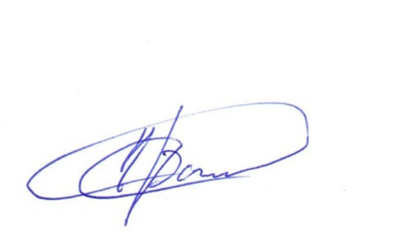 по Московской области майор внутренней службы							      П.Б. РогачевИсп. М.А. Перевертиевтел. 8-495-542-21-01МЧС РОССИИ ГЛАВНОЕ УПРАВЛЕНИЕМИНИСТЕРСТВА РОССИЙСКОЙ ФЕДЕРАЦИИПО ДЕЛАМ ГРАЖДАНСКОЙ ОБОРОНЫ,                ЧРЕЗВЫЧАЙНЫМ СИТУАЦИЯМ И ЛИКВИДАЦИИПОСЛЕДСТВИЙ СТИХИЙНЫХ БЕДСТВИЙПО МОСКОВСКОЙ ОБЛАСТИ(Главное управление МЧС Россиипо Московской области)Новокуркинское шоссе, вл. 34,  г. Химки,Московская область, 141501,  т/ф 8-498-542-21-01от 14 декабря 2021 № 2043-21-4Главам муниципальныхобразованийМосковской областиДежурным ЕДДСРуководству и ОД ФП и Т П РСЧС